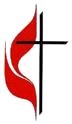 Morrow Memorial Home Foundation Scholarship ApplicationName:      Address:      	Phone:       High School Academic InformationACT Composite Score (if applicable)      Future Education PlansSchool you plan on attending      	Have you applied?  		Yes 	No Have you been accepted?  	Yes 	No Area of study (If unsure indicate “Undecided”)      Desired career upon college graduation      GPA (Cumulative)       (use 3 decimal points, do not round) 	Class Rank       of       School ActivitiesCommunity Involvement/VolunteerWorkPersonal Statement	 Address the following in a typed, one page (no longer), 12 point font essay.  Completeness of ideas, sentence construction, spelling and neatness are important.  What would receiving a scholarship mean to you and why?  What qualities and attributes do you have that make you a top candidate for a scholarship?  You may also share any extenuating circumstances that may be an obstacle to your education (i.e. family situations, personal situations, financial, health), but this is optional.Please read the statements below and sign/date:I verify that the information provided on this application is accurate and my original work.I acknowledge that I read and agree to the terms on the scholarship instruction page.I understand that failure to follow the instructions may result in an invalid application.  I consent for the School District that I am enrolled in to verify my official GPA and class rank.Student Signature ______________________________________      Date _______________Activity# years involvedSpecial awards, honorsOffices HeldActivity and descriptionNumber of hours# years involvedHonors/ AwardsEmployerPosition- job dutiesHours per weekDates employed